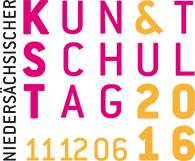 Kunstschulen verbinden WeltenLandesweite Kunstschultage in Niedersachsen am 11. und 12. Juni 2016Am 11. und 12. Juni 2016 ist es wieder so weit! Nach 2015 findet der 2. Niedersächsische Kunstschultag statt.Das diesjährige Thema Kunstschulen verbinden Welten ist Programm und repräsentiert gleichzeitig das Profil der Kunstschulen, die in ihrer Praxis nicht nur die Vielfalt der Künste verbinden, sondern die mit den Künsten als Kommunikationsform auch Menschen und Partner zusammenbringen.An dem 2. Juni-Wochenende öffnen die Kunstschulen ihre Türen und gehen mit Aktionen in den öffentlichen Raum, um auf sich als Einrichtungsform und auf ihre Angebotsvielfalt aufmerksam zu machen. Alle Veranstaltungen am Kunstschultag sind kostenfrei.Auch in diesem Jahr präsentieren sich die Kunstschulen kreativ und abwechslungsreich:Die Kunstwerkstatt Bad Münder zeigt internationale Rezepte in Text und Bild in einer Ausstellung.Im Rahmen eines Keramikworkshops entsteht Obst aus aller Welt in der Ländlichen Akademie in der Krummhörn.In Freren, im Verein SpuK, werden Holzköpfe gefertigt, die zu einem Gesamtkunstwerk zusammengefügt werden.Die Kreiskunstschule Gifhorn stellt während der artTOUR 2016 das Künstlernetzwerk art38 vor.Zum Bauen kleiner individueller Räume lädt die Kunstschule Wunstorf alle Neugierigen mit dem Aufruf Meine kleine Welt - Der interkulturelle Setzkasten ein.In der Kunstschule Kiebitz in Jever präsentieren die Verbindungsforscher ihre Werke.Ausführliche Informationen sowie eine Online-Ausstellung Kunstschulen verbinden Welten finden Sie unter www.kunstschultag.de.Die Ministerin für Wissenschaft und Kultur Dr. Gabriele Heinen-Kljajić hat auch dieses Jahr wieder die Schirmherrschaft für den Kunstschultag übernommen und sagt dazu: „Kunstschulen fungieren für Menschen aller Altersstufen, vor allem für Kinder und Jugendliche als Schnittstellen zwischen Kunst, Bildung, Inklusion und kultureller Integration. Insofern beschreibt das diesjährige Thema des Kunstschultages „Kunstschulen verbinden Welten“ ihr Potential. Mit diesem Anspruch leisten die Kunstschulen einen wichtigen Beitrag zur Bewältigung unserer aktuellen gesellschaftlichen Situation und Entwicklung“.Der Kunstschultag ist eine Initiative des Landesverbandes der Kunstschulen Niedersachsen in Zusammenarbeit mit den in ihm organisierten Kunstschulen.Kunstschulen bilden mit kunst. Die Fülle der künstlerischen Disziplinen in den Kunstschulen, wie bildende Kunst, Film/Video und Fotografie, Theater, oft auch Tanz und Performance, Musik und Literatur sowie digitale Medien, eröffnet den Kunstschülerinnen und -schülern vielfältige Zugänge. Die Angebote der Kunstschulen sind zeitgemäß ausgerichtet und berücksichtigen zahlreiche Interessen. Denn Kunstschulen nehmen den einzelnen Menschen in den Blick und regen ihn an, den eigenen Ideen eine Gestalt zu verleihen und sich darüber mitzuteilen. Durch die Beschäftigung mit den Künsten können die Teilnehmenden in den Kunstschulen ihre Stärken und Fähigkeiten für andere sichtbar machen.Hannover, 8. Juni 2016Veranstalter: Landesverband der Kunstschulen Niedersachsen e.V. 
mit den teilnehmenden KunstschulenAnsprechpartnerin: Dr. Sabine Fett (Geschäftsführerin)Fon: 0511 – 41 47 76  eMail: sabine.fett@kunst-und-gut.dewww.kunst-und-gut.de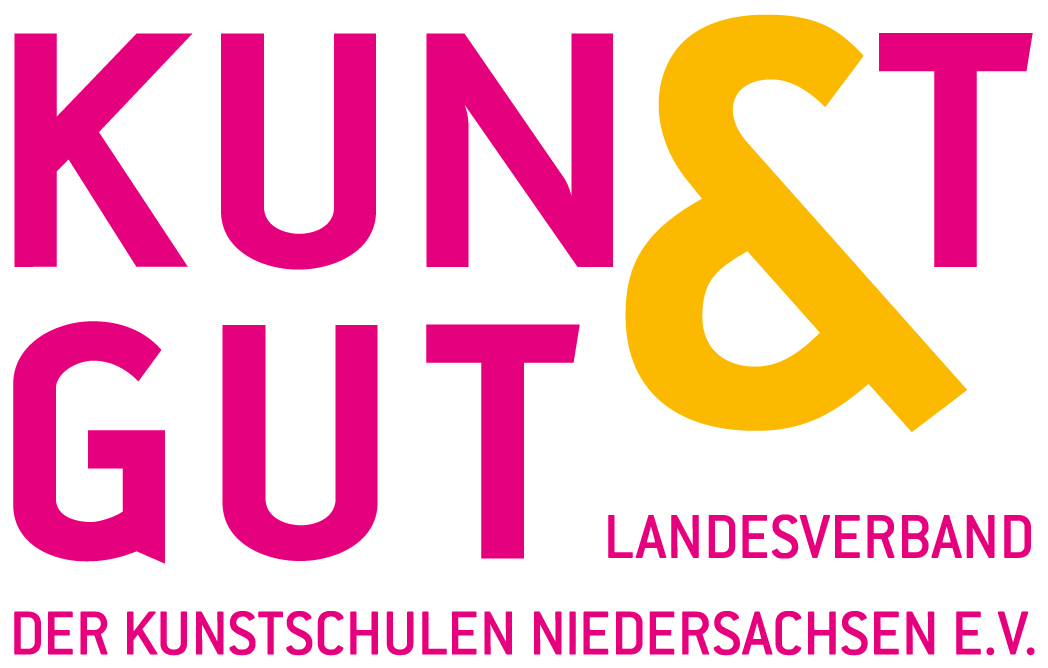 